No prescription needed…https://www.grantpharmacy.com/ivermectinFor those of you who prefer a safer alternative to a toxic vaccine death sentence.Doctors who will order Ivermectin or HCQ over the phone


FIRRIMupDoctors@gmail.com
(telemedicine)          Medicare not accepted
NAME
CONTACT
STATE
Dr. Alieta Eck
Phone: (732) 463-0303
Email:
eckmds@gmail.com
All over US
Dr. Jim Meehan
Phone: (918) 600-2240
Email:
dawn.barron@catalystmd.com
Web:
www.meehanmd.com
All over US
Dr. Richard Herrscher
Phone: (972) 473-7544
All over US
Dr. Syed Haider
Phone: (281) 219-7367 
Web:
www.drsyedhaider.com
32 US states:
Alaska, Arizona, Colorado, Connecticut, Delaware, Florida, Hawaii, Idaho, Illinois, Indiana, Iowa, Kansas, Maryland, Massachusetts, Michigan, Missouri, Nebraska, New Hampshire, New Jersey, New York, North Carolina, North Dakota, Pennsylvania, South Carolina, South Dakota, Texas, Utah, Vermont, Virginia, West Virginia, Wisconsin, and Wyoming
Jennifer Wright MSN
Dr. Lisbeth W. Roy
Phone: (561) 444-7751
Email:
specialist@doctorsstudio.com
Web:
www.doctorsstudio.com
All over US
Ken Wamwiri MSN
Phone: (817) 987-1127
Web:
www.evergreentclinic.com
All over US
My Free Doctor
Phone: (850) 750-1321 (Text Only)
Web:
myfreedoctor.com
All over US
Text2MD
Web:
text2md.com
Phone: (855) 767-8559
25 US states:
Alabama, Arizona, Colorado, Florida, Georgia, Indiana, Idaho, Illinois, Kansas, Kentucky, Maryland, Maine, Michigan, Minnesota, North Dakota, Nebraska, New Jersey, Nevada, South Carolina, South Dakota, Tennessee, Utah, Vermont, Washington, Wisconsin.
Dr. Margaret Aranda
Text or Call: (818) 584-9331
Email:
dra@arandamdenterprises.com
Website:
www.ArandaMDenterprises.com/blog
California
Lung Center of America
Phone: 937-859-5864
Web: LungCenterofAmerica.org
Ohio
Dr. Joseph N. Holmes
Phone: (980) 264-9020
North Carolina
Dr. Tom Yarema
Contact: DrTom.com/CovidConcern
Tuesdays, 5pm PST for Dr Tom's ZOOM Open Clinic Hour
DrTom.com/ZOOM
Web:
www.drtomyarema.com
California only – some TELEMED within CA
Kimberly M. DeVolld, MD
Phone: (843) 996-4908
Email:
admin@chwpeds.com
Web:
http://www.chwpeds.com
South Carolina and Virginia Fwd: check this out guys!Inbox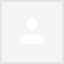 If you go this route for Ivermectin, I am told that CVS has the best prices other than the one mentioned below which is another to check out. One can purchase Noromectin at large animal stores which sell the liquid and the dose is given for each 100 lbs. You decide which is best 4 U.Bob J---------- Forwarded message ---------
From: Deb Caso 
Date: Mon, May 3, 2021 at 9:27 AM
Subject: check this out guys!
To: https://myfreedoctor.com/Text MyFreeDoctor @ (850)750-1322USA only   https://myfreedoctor.com/🇺🇸Our protocols include drugs like Ivermectin, Prednisone, Doxycycline, Budesonide, Colchicine, Fenofibrate, monteleukast, as well as over the counter therapeutics Zinc, vitamin C, vitamin D, etcBest prices on prescrips . goodrx.com  app 